MAHKAMAH AGUNG REPUBLIK INDONESIA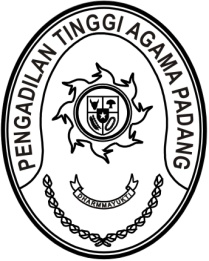 DIREKTORAT JENDERAL BADAN PERADILAN AGAMAPENGADILAN TINGGI AGAMA PADANGJalan By Pass KM 24, Batipuh Panjang, Koto TangahKota Padang, Sumatera Barat 25171 www.pta-padang.go.id, admin@pta-padang.go.idNomor     	: W3-A/      /PB.00/IX/2023	  September 2023Lampiran	: -Perihal	: Surat Keterangan Telah Melaksanakan PenelitianKepada Yth.Direktur Pascasarjana UIN BukittinggiAssalamu’alaikum, Wr. Wb.Memperhatikan Surat Saudara Nomor B-228.1/Un.26.5/PP.07/04/2023 tanggal 04 April 2023 perihal Izin Penelitian, dengan ini kami sampaikan bahwa mahasiswa tersebut di bawah ini :Nama	: M. Yanis SaputraNIM	: 10120045Smt./Prodi	: VI/ Hukum IslamDengan Judul	: “Analisis Fiqih Munakahat terhadap Ketidakterlaksanaan	   Ikrar Talak disebabkan Ketidaksanggupan Suami	   	   Membayar Pembebanan Mut’ah oleh Pengadilan Tinggi		   Agama Padang”.telah selesai melaksanakan penelitian di Pengadilan Tinggi Agama Padang.Demikian disampaikan dan terimakasih.WassalamKetua,Dr. Drs. H. Pelmizar, M.H.I.NIP. 195611121981031009Tembusan :Pejabat Pengelola Informasi dan Dokumentasipada Pengadilan Tinggi Agama Padang.